Сотрудники полиции предупреждают, что за распитие спиртных напитков в общественных местах предусмотрена административная ответственность

 Согласно статье 20.20 КоАП РФ (потребление алкогольной продукции) запрещено употреблять алкогольную и спиртосодержащую продукцию в общественных местах, в том числе во дворах, подъездах, лифтах, парках, на детских, образовательных, спортивных, медицинских объектах и прилегающих к ним территориях. Также во всех видах общественного транспорта, на остановках, рынках, вокзалах, и в иных местах массового скопления людей.

За распитие алкогольной продукции в запрещенных местах предусмотрена административная ответственность в виде штрафа в размере от 500 до 1500 рублей.

За появление в общественных местах в состоянии опьянения, оскорбляющем человеческое достоинство и общественную нравственность (статья 20.21 КоАП РФ), гражданин также заплатит штраф от 500 до 1500 рублей, либо ему грозит административный арест на срок до 15 суток.

К ответственности может быть привлечен любой гражданин, достигший 16-летнего возраста.

Зачастую приобрести алкогольную продукцию несовершеннолетние просят взрослых, поэтому административная ответственность родителей или лиц, их заменяющих в этих случаях, наступает не только за проступки детей, но и за безответственное отношение к их воспитанию, ставшее причиной противоправного поведения несовершеннолетнего.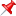 